Об утверждении условий размещения нестационарных торговых объектов на территории Североуральского городского округаВ соответствии со статьями 39.33, 39.36 Земельного кодекса Российской Федерации, статьей 10 Федерального закона от 28 декабря 2009 года № 381-ФЗ «Об основах государственного регулирования торговой деятельности в Российской Федерации», федеральными законами от 26 июля 2006 года 
№ 135-ФЗ «О защите конкуренции», от 06 октябрь 2003 года № 131-ФЗ «Об общих принципах организации местного самоуправления в Российской Федерации», постановлениями Правительства Свердловской области от 27.04.2017 № 295-ПП «Об утверждении Порядка разработки и утверждения схем размещения нестационарных торговых объектов в муниципальных образованиях, расположенных на территории Свердловской области», от 14.03.2019 № 164-ПП «Об утверждении Порядка размещения нестационарных торговых объектов на территории Свердловской области», Уставом Североуральского городского округа, Администрация Североуральского городского округаПОСТАНОВЛЯЕТ: Утвердить:условия размещения нестационарных торговых объектов на территории Североуральского городского округа (прилагается);методику расчета платы за размещение нестационарных торговых объектов на территории Североуральского городского округа (прилагается);состав аукционной комиссии по проведению аукционов по продаже права на заключение Договора на размещение нестационарного торгового объекта на территории Североуральского городского округа (прилагается).2. Контроль за исполнением настоящего постановления оставляю за собой. 3. Опубликовать настоящее постановление в газете «Наше слово» и разместить на официальном сайте Администрации Североуральского городского округа.Глава Североуральского городского округа                                              В.П. МатюшенкоУТВЕРЖДЕНЫпостановлением АдминистрацииСевероуральского городского округа от 14.05.2020 № 417 «Об утверждении условий размещения нестационарных торговых объектов на территории Североуральского городского округа»Условия размещения нестационарных торговых объектов
на территории Североуральского городского округаГлава 1. Общие положения1. Настоящие Условия размещения нестационарных торговых объектов на территории Североуральского городского округа (далее – Условия) разработаны во исполнение федерального закона от 28 декабря 2009 года № 381-ФЗ «Об основах государственного регулирования торговой деятельности в Российской Федерации», Закона Свердловской области от 21 марта 2012 года № 24-ОЗ «О торговой деятельности на территории Свердловской области», Постановлением Правительства Свердловской области от 14 марта 2019 № 164-ПП «Об утверждении Порядка размещения нестационарных торговых объектов на территории Свердловской области», Приказа ФАС России от 10.02.2010 N 67 «О порядке проведения конкурсов или аукционов на право заключения Договоров аренды, Договоров безвозмездного пользования, Договоров доверительного управления имуществом, иных Договоров, предусматривающих переход прав в отношении государственного или муниципального имущества, и перечне видов имущества, в отношении которого заключение указанных Договоров может осуществляться путем проведения торгов в форме конкурса».2. Настоящие Условия устанавливают процедуру размещения нестационарных торговых объектов и сезонных нестационарных торговых объектов на территории Североуральского городского округа (далее – НТО, сезонные НТО) на земельных участках, находящихся в муниципальной собственности, а также на земельных участках, государственная собственность на которые не разграничена на территории Североуральского городского округа, без предоставления земельных участков и установления сервитута.3. Размещение НТО осуществляется в определенном «Схемой размещения нестационарных торговых объектов на территории Североуральского городского округа», утверждаемой постановлением Администрации Североуральского городского округа, размещенной на официальном сайте Администрации, (далее – Схема) месте, на основании Договора размещения НТО (далее – Договор). 4. Требования к внешнему виду НТО:Требования к НТО (внешний вид, размеры, площадь, конструктивная схема и иные требования) определяются типовыми архитектурными решениями, предусмотренными для НТО данного вида, согласно приложению № 3 к настоящим Условиям.Допускается разработка индивидуальных архитектурных решений, соответствующих комплексному решению существующей архитектурной среды, которые должны быть согласованы с Архитектурно-Градостроительным советом Администрации.  Срок согласования индивидуальных архитектурных решений составляет не более 10 рабочих дней со дня регистрации заявления о согласовании. В случае отказа в согласовании индивидуального архитектурного решения размещение НТО должно осуществляться в соответствии с типовыми архитектурными решениями.Архитектурное решение определяется специализацией НТО, предусмотренной Схемой, и указывается в информационном сообщении о проведении торгов на право заключения Договора.Архитектурные решения НТО, предусматривают предельно допустимую площадь под размещение НТО по внешним габаритам (полезная площадь объекта) определяемую Схемой.5. Договор заключается по результатам торгов, проводимых в форме аукциона на право заключения Договор, сезонных НТО в местах, определенных Схемой (далее - аукцион), либо в случаях, установленных главой 3 настоящих Условий, без проведения аукциона на срок, указанный в заявлении хозяйствующего субъекта, но не превышающего утвержденного Схемой срока.6. Договор заключается между Администрацией Североуральского городского округа (далее - Администрация) и по форме согласно Приложению к настоящим Условиям и хозяйствующим субъектом (коммерческой организацией, некоммерческой организацией, индивидуальным предпринимателем, осуществляющими деятельность приносящую доход).Требования настоящих Условий не распространяются на отношения, связанные с размещением НТО:1) находящихся на территориях розничных рынков;2) при проведении ярмарок, имеющих временный характер, выставок-ярмарок;3) при проведении праздничных, общественно-политических, культурно-массовых и спортивных мероприятий, имеющих временный характер;4) находящихся в стационарных торговых объектах, иных зданиях, строениях, сооружениях или на земельных участках, находящихся в собственности Российской Федерации и частной собственности;5) при осуществлении развозной и разносной торговли.7. Срок размещения НТО определяется Договором в соответствии со Схемой и составляет 7 лет, если иное не предусмотрено настоящими Условиями.Срок размещения сезонных НТО составляет 120 дней.Глава 2. Заключение Договора по результатам аукциона8. Решение о проведении аукциона (в том числе аукциона в электронном виде), а также форме его проведения (в электронном виде либо путем приема заявок на бумажном носителе) принимается Администрацией (далее – Решение о проведении аукциона) на основании заявления о размещении НТО по форме согласно приложению № 2 к настоящим Условиям, от юридических лиц и индивидуальных предпринимателей о проведении аукциона либо по собственной инициативе.К заявлению прикладываются:1) ситуационный план места размещения НТО, в соответствии с адресными ориентирами, указанными в Схеме;2) конструктивная схема НТО, определяющая внешний вид, размеры, площадь НТО;3) копия документа (доверенности), удостоверяющего права (полномочия) представителя хозяйствующего субъекта, если с заявлением обращается его представитель;4) копия документов, подтверждающих наличие оснований для заключения Договора без проведения торгов, в случае наличия таких оснований. 9. Организатором аукциона является отдел градостроительства, архитектуры и землепользования Администрации (далее - организатор аукциона).Организатор аукциона осуществляет рассмотрение заявления о размещении НТО и принимает Решение о проведении аукциона либо об отказе в проведении аукциона.Решение об отказе в проведении аукциона по заявлению о размещении НТО от юридических лиц и индивидуальных предпринимателей о проведении аукциона принимается при наличии одного из следующих оснований:1) несоответствие вида, специализации, площади НТО Схеме;2) отсутствие в Схеме места размещения НТО, указанное в заявлении хозяйствующего субъекта о проведении аукциона;3) наличие Договора в указанном в заявке хозяйствующего субъекта о проведении аукциона месте, определенном Схемой, с иным хозяйствующим субъектом, заключенного ранее дня подачи хозяйствующим субъектом заявки. Организатор аукциона уведомляет лицо, подавшее заявление о размещении НТО, о решении, принятом по результатам рассмотрения заявления о размещении НТО – о проведении аукциона либо об отказе в проведении аукциона, в течение 10 рабочих дней со дня ее регистрации.10. Решение о проведении аукциона, принимается Администрацией в форме постановления Администрации Североуральского городского округа. Аукцион на право заключения Договора должен быть объявлен не позднее чем за 30 дней до даты окончания действия ранее заключенного Договора и проведен до истечения срока действия такого Договора.При принятии Решения о проведении аукциона на размещение НТО в месте, определенном Схемой при наличии ранее заключенного действующего Договора, копия Решения направляется действующему правообладателю не позднее чем за 45 дней до даты окончания действия такого Договора. В Решении о проведении аукциона указываются сведения:1) об организаторе аукциона и реквизитах Решения о проведении аукциона;2) о месте, дате, времени и порядке проведения аукциона;3) о месте размещения НТО (адресные ориентиры места размещения НТО на территории населенного пункта);4) о статусе места размещения НТО (действующее, перспективное), принадлежность места для размещения НТО, используемого субъектами малого и среднего предпринимательства, в случаях если это предусмотрено Схемой (далее - предмет аукциона)5) о виде НТО, его специализации;6) о требованиях к внешнему виду НТО;7) о технических условиях подключения места размещения НТО к электрическим сетям;8) о начальной (минимальной) цене Договора, представляющей собой годовой размер платы за размещение НТО;9) о «шаге аукциона»;10) о сроке действия Договора;11) о форме заявки на участие в аукционе, порядке ее приема, об адресе места ее приема, о дате и времени начала и окончания приема заявок на участие в аукционе;12) о размере задатка, порядке и сроках его внесения участниками аукциона и возврата им задатка, банковских реквизитах счета для перечисления задатка.К Решению о проведении аукциона должен быть приложен проект Извещения о проведении аукциона (далее – Извещение) и Договора по установленной в приложении № 1 форме.Изменение предмета аукциона после его объявления не допускается.11. Начальная (минимальная) цена Договора (цена лота) устанавливается в соответствии с Методикой расчета платы за размещение НТО на территории Североуральского городского округа (далее – Методика расчета) (прилагается). Размер задатка определяется в размере 25 процентов от начальной цены предмета аукциона.Задаток, перечисленный победителем аукциона, засчитывается в счет оплаты по Договору.Шаг аукциона (величина повышения начальной цены) определяется Организатором и указывается в Извещении.12. Аукцион является открытым по составу участников и по форме подачи предложений о цене. 13. По результатам аукциона определяется ежегодный (ежемесячный) размер платежа за право на размещение НТО (сезонного НТО).Плата за участие в аукционе не взимается.14. Для участия в аукционе заявителем направляется заявка для участия в аукционе с приложением документов, указанных в пункте 22 настоящих Условий. Заявка подается лично заявителем либо его представителем организатору аукциона.15. Аукционная комиссия по проведению аукционов на право заключения Договора на территории Североуральского городского округа утвержденная настоящим Постановлением (далее – Аукционная комиссия):1) Осуществляет рассмотрение заявок и принимает решение о допуске к участию в аукционе или об отказе в допуске к участию по основаниям, предусмотренным настоящими Условиями. 2) Определяет победителя аукциона.Заседание Аукционной комиссия правомочно при наличии кворума, который составляет не менее 50% от числа ее членов.Членами Аукционной комиссии не могут быть физические лица, лично заинтересованные в результатах аукционов (в том числе лица, подавшие заявки на участие в аукционе либо состоящие в штате организаций, подавших указанные заявки), либо лица, на которых способны оказывать влияние участники аукционов и лица, подавшие заявки на участие в аукционе (в том числе физические лица, являющиеся участниками (акционерами) этих организаций, членами их органов управления, кредиторами участников аукционов). В случае выявления в составе Аукционной комиссии указанных лиц Председатель аукционной комиссии, обязан незамедлительно заменить их иными лицами.Для принятия участия в проведении заседания Аукционной комиссии Организатор вправе приглашать представителей общественных организаций и объединений.Замена члена Аукционной комиссии допускается только по решению Председателя аукционной комиссии.Члены Аукционной комиссии должны быть уведомлены о месте, дате и времени проведения заседания Аукционной комиссии. Члены Аукционной комиссии лично участвуют в заседаниях и подписывают протоколы заседаний комиссии. Решения Аукционной комиссии принимаются открытым голосованием простым большинством голосов, присутствующих на заседании. Каждый член Аукционной комиссии имеет один голос.16. Организатор аукциона:1) организует подготовку, публикацию и размещение в определенном Администрацией официальном печатном издании и на официальном сайте Администрации в информационно-телекоммуникационной сети «Интернет» Извещения не менее чем за 15 дней до дня проведения аукциона;2) принимает от заявителей заявки на участие в аукционе и прилагаемые к ним документы;3) ведет учет заявок в журнале регистрации приема заявок по мере их поступления;4) ведет протокол приема заявок на участие в аукционе, который должен содержать сведения о заявителях, датах подачи заявок, а также сведения о заявителях, не допущенных к участию в аукционе, с указанием причин отказа;5) уведомляет заявителя о признании его участником аукциона;6) определяет величину повышения начальной цены – «шаг аукциона» в пределах от одного до пяти процентов (включительно) начальной цены предмета аукциона, который остается единым на весь период аукциона;7) ведет протоколы рассмотрения заявок и проведения аукциона;8) Организует подготовку, публикацию и размещение в определенном Администрацией официальном печатном издании и на официальном сайте Администрации в информационно-телекоммуникационной сети «Интернет» информации о результатах аукциона в течение 15 дней с даты окончания аукциона.17. Извещение должно содержать сведения:1) об инициаторе проведения аукциона, принявшем Решение о проведении аукциона, реквизитах указанного решения;2) о месте нахождения, почтовом адресе, адресе электронной почты и номере контактного телефона Организатора;3) об адресе электронной площадки в сети «Интернет»;4) о предмете аукциона;5) о начальной цене предмета аукциона;6) о шаге аукциона;7) о порядке внесения и возврата задатка, его размере и сроке внесения в соответствии с пунктом 20 настоящих Условий;8) условия проведения аукциона (дата и время начала подачи заявок на участие в аукционе, дата и время окончания подачи заявок на участие в аукционе, дата и время рассмотрения заявок на участие в аукционе, дата и время начала проведения аукциона в электронной форме);9) о составе и форме заявки на участие в аукционе;10) порядок и срок отзыва заявок на участие в аукционе. При этом срок отзыва заявок на участие в аукционе устанавливается в соответствии с пунктом 27 настоящих Условий;11) форму, порядок, дату начала и окончания предоставления участникам аукциона разъяснений положений Извещения об аукционе;12) срок, в течение которого должен быть подписан Договор;13) указание на то, что при заключении и исполнении Договора цена такого Договора не может быть ниже начальной цены предмета аукциона, указанной в Извещении о проведении аукциона, но может быть увеличена по соглашению сторон в порядке, установленном Договором;14) указание на то, что условия аукциона, порядок и условия заключения Договора с участником являются условиями публичной оферты.Не допускается включение в Извещение о проведении аукциона требований к участнику аукциона (в том числе требований к квалификации участника аукциона), а также требований к его деловой репутации, требований наличия у участника аукциона производственных мощностей, технологического оборудования, трудовых, финансовых и иных ресурсов.Работа на универсальной торговой платформе - электронной площадке, осуществляется в соответствии с регламентом данной платформы.Администрация вправе принять решение о внесении изменений в Извещение о проведении аукциона не позднее чем за пять дней до даты окончания подачи заявок на участие в аукционе, за исключением сведений, указанных в подпунктах 4 - 6 настоящего пункта настоящих Условий, за исключением технической ошибки.В течение одного дня с даты принятия указанного решения такие изменения размещаются Организатором на официальных сайтах аукциона. При этом срок подачи заявок на участие в аукционе должен быть продлен таким образом, чтобы с даты размещения на официальных сайтах аукциона внесенных изменений в Извещение о проведении аукциона до даты окончания подачи заявок на участие в аукционе он составлял не менее пятнадцати дней.Организатор вправе отказаться от проведения аукциона не позднее чем за три дня до наступления даты его проведения. Извещение об отказе от проведения аукциона размещается на официальных сайтах аукциона в течение одного дня с даты принятия решения об отказе от проведения аукциона.К Извещению о проведении аукциона должен быть приложен проект Договора, который является неотъемлемой частью Извещения о проведении аукциона.В течение двух дней с даты поступления от оператора электронной площадки запроса организатор размещает на официальных сайтах аукциона разъяснения размещенной информации с указанием предмета запроса, но без указания участника такого аукциона, от которого поступил указанный запрос, при условии, что указанный запрос поступил заказчику не позднее чем за три дня до даты окончания срока подачи заявок на участие в таком аукционе.18. Участником аукциона может быть коммерческая организация, некоммерческая организация, индивидуальный предприниматель, осуществляющие торговую деятельность, претендующие на заключение Договора и подавшие заявку на участие в аукционе.19. До подачи заявки заявителем вносится задаток, в целях обеспечения исполнения обязательства победителя аукциона по заключению Договора, на лицевой счет заявителя, открытый при регистрации на электронной площадке, в порядке, установленном регламентом электронной площадки.20. Заявитель не допускается аукционной комиссией к участию в аукционе в следующих случаях:1) непредставление для участия в аукционе документов (документа), предусмотренных пунктом 22 настоящих Условий либо наличие в представленных документах, недостоверных сведений;2) невнесения задатка;3) наличия решения о ликвидации заявителя - юридического лица или наличия решения арбитражного суда о признании заявителя - юридического лица, индивидуального предпринимателя банкротом и об открытии конкурсного производства;4) наличия решения о приостановлении деятельности заявителя в порядке, предусмотренном Кодексом Российской Федерации об административных правонарушениях, на день рассмотрения заявки на участие в аукционе;5) подписание заявки неуполномоченным лицом;6) установления факта подачи одним заявителем двух и более заявок на участие в аукционе в отношении одного и того же предмета аукциона при условии, что поданные ранее заявки таким заявителем не отозваны. Все заявки на участие в аукционе такого заявителя, поданные в отношении данного предмета аукциона, не рассматриваются и возвращаются такому заявителю;7) если заявитель не является субъектом малого и среднего предпринимательства при условии проведения аукциона для данных субъектов.Отказ в допуске к участию в аукционе по иным основаниям не допускается.21. Для участия в аукционе заявитель представляет в установленный в Извещении о проведении аукциона срок следующие документы:1) заявка на участие в аукционе по установленной в Извещении о проведении аукциона форме с указанием банковских реквизитов счета для возврата задатка, в том числе, фирменное наименование (наименование), сведения об организационно-правовой форме, о месте нахождения, почтовый адрес (для юридического лица), фамилия, имя, отчество, паспортные данные, сведения о месте жительства (для индивидуального предпринимателя), номер контактного телефона;2) полученная не ранее чем за шесть месяцев до даты размещения на официальном сайте Извещения выписка из Единого государственного реестра юридических лиц или нотариально заверенная копия такой выписки (для юридических лиц), полученная не ранее чем за шесть месяцев до даты размещения на официальном сайте Извещения о проведении аукциона выписка из Единого государственного реестра индивидуальных предпринимателей или нотариально заверенная копия такой выписки (для индивидуальных предпринимателей), надлежащим образом заверенный перевод на русский язык документов о государственной регистрации юридического лица или физического лица в качестве индивидуального предпринимателя в соответствии с законодательством соответствующего государства (для иностранных лиц), полученные не ранее чем за шесть месяцев до даты размещения на официальном сайте Извещения;3) документ, подтверждающий полномочия лица на осуществление действий от имени заявителя - юридического лица (копия решения о назначении или избрании либо приказа о назначении физического лица на должность, в соответствии с которым такое физическое лицо обладает правом действовать от имени заявителя без доверенности (далее - руководитель). В случае если от имени заявителя действует иное лицо, заявка на участие в аукционе должна содержать также доверенность на осуществление действий от имени заявителя, заверенную печатью заявителя и подписанную руководителем заявителя (для юридических лиц) или уполномоченным этим руководителем лицом, либо нотариально заверенную копию такой доверенности. В случае если указанная доверенность подписана лицом, уполномоченным руководителем заявителя, заявка на участие в аукционе должна содержать также документ, подтверждающий полномочия такого лица);4) копии учредительных документов заявителя (для юридических лиц);5) решение об одобрении или совершении крупной сделки либо копия такого решения в случае, если требование о необходимости наличия такого решения для совершения крупной сделки установлено законодательством Российской Федерации, учредительными документами юридического лица и если для заявителя заключение Договора, внесение задатка является крупной сделкой;6) заявление об отсутствии решения о ликвидации заявителя - юридического лица, решения арбитражного суда о признании заявителя - юридического лица, индивидуального предпринимателя банкротом и об открытии конкурсного производства, решения о приостановлении деятельности заявителя в порядке, предусмотренном Кодексом Российской Федерации об административных правонарушениях;7) документ, подтверждающий статус субъекта малого и среднего предпринимательства (декларация о принадлежности к субъектам малого или среднего предпринимательства, выписка из Единого реестра субъектов малого и среднего предпринимательства) при установлении в Извещении требования для проведения аукциона для таких субъектов.23. Заявитель вправе подать только одну заявку в отношении каждого предмета аукциона, которую может отозвать в любое время до установленных даты и времени начала рассмотрения заявок на участие в аукционе. Заявка на участие в аукционе, поступившая по истечении срока ее приема, возвращается в день ее поступления заявителю.22. Прием документов прекращается не ранее чем за 5 дней до дня проведения аукциона.23. Аукционная комиссия рассматривает документы на участие в аукционе на предмет соответствия требованиям, установленным пунктом 22 настоящих Условий, и Извещению.На основании результатов рассмотрения документов на участие в аукционе Аукционной комиссией принимается решение о допуске к участию в аукционе заявителя и о признании заявителя участником аукциона или об отказе в допуске такого заявителя к участию в аукционе в случаях, предусмотренных пунктом 21 настоящих Условий, которое оформляется протоколом рассмотрения заявок на участие в аукционе. Протокол ведется аукционной комиссией и подписывается всеми присутствующими на заседании членами аукционной комиссии в день окончания рассмотрения заявок.Протокол должен содержать сведения о заявителях, решение о допуске заявителя к участию в аукционе и признании его участником аукциона или об отказе в допуске к участию в аукционе с обоснованием такого решения. Уведомления о принятых аукционной комиссией решениях размещаются на официальных сайтах аукциона.Срок публикации протокола рассмотрения заявок на участие в аукционе составляет 3 дня со дня окончания рассмотрения заявок.24. Заявители, признанные участниками аукциона, и заявители, не допущенные к участию в аукционе, уведомляются о принятом решении не позднее следующего дня после даты оформления данного решения протоколом заседания Аукционной комиссии.25. Заявитель вправе отозвать принятую заявку до дня окончания срока приема заявок, уведомив об этом в письменной форме организатора аукциона.26. Аукцион в электронной форме проводится в указанные в Извещении день и час путем последовательного повышения участниками начальной цены предмета аукциона на величину, равную величине "шага аукциона".Шаг аукциона не изменяется в течение всего аукциона.Победителем аукциона признается участник аукциона, предложивший наибольшую цену предмета аукциона.Протокол о результатах аукциона подписывается членами аукционной комиссии и размещается на официальных сайтах аукциона. Процедура считается завершенной после подписания и размещения протокола о результатах аукциона. Протокол размещается на официальных сайтах не позднее следующего рабочего дня после проведения аукциона. 27. Победитель аукциона обязан заключить Договор с Администрацией в простой письменной форме путем подписания Договора, являющегося приложением к Извещению о проведении аукциона, вне электронной площадки не ранее 10 дней и не позднее 30 дней со дня размещения информации о результатах аукциона на официальных сайтах аукциона.28. Годовой (ежемесячный) размер платы, предложенный победителем аукциона, за вычетом внесенной суммы задатка перечисляется на счет Администрации в срок не позднее 10 дней с момента начала действия Договора.29.Основаниями для отказа от заключения Договора Администрацией являются:1) проведение ликвидации такого участника аукциона - юридического лица или принятия арбитражным судом решения о признании такого участника аукциона - юридического лица, индивидуального предпринимателя банкротом и об открытии конкурсного производства;2) приостановление деятельности такого лица в порядке, предусмотренном Кодексом Российской Федерации об административных правонарушениях;3) предоставление таким лицом заведомо ложных сведений, содержащихся в документах в составе заявки.30. В случае отказа от заключения Договора с победителем конкурса либо при уклонении победителя конкурса от заключения Договора с участником конкурса, с которым заключается такой Договор, конкурсной комиссией в срок не позднее дня, следующего после дня установления фактов, предусмотренных пунктом 29 настоящих Условий и являющихся основанием для отказа от заключения Договора, составляется протокол об отказе от заключения Договора, в котором должны содержаться сведения о месте, дате и времени его составления, о лице, с которым организатор конкурса отказывается заключить Договор, сведения о фактах, являющихся основанием для отказа от заключения Договора, а также реквизиты документов, подтверждающих такие факты.Протокол подписывается всеми присутствующими членами конкурсной комиссии в день его составления. Протокол составляется в двух экземплярах, один из которых хранится у организатора конкурса.Указанный протокол размещается организатором конкурса на официальном сайте торгов в течение дня, следующего после дня подписания указанного протокола. Организатор конкурса в течение двух рабочих дней с даты подписания протокола передает один экземпляр протокола лицу, с которым отказывается заключить Договор.31.В случае уклонения победителя от заключения Договора Администрация вправе обратиться в суд с иском о понуждении такого участника заключить Договор, а также о возмещении убытков, причиненных уклонением от заключения Договора.При уклонении или отказе победителя аукциона от заключения Договора, задаток возврату не подлежит. 32. При уклонении победителя аукциона от заключения Договора в срок не позднее дня, следующего после истечения срока, установленного пунктом 27 настоящих Условий, Администрацией составляется уведомление об уклонении от заключения Договора, один экземпляр которого направляет заказным письмом победителю аукциона.33. В случае уклонения победителя аукциона от заключения Договора и непринятия Администрацией решения об обращении в суд с иском о понуждении победителя аукциона заключить Договор, Договор заключается с лицом, сделавшим предпоследнее предложение.Администрация не позднее 3 дней с даты окончания срока, указанного в пункте 27 настоящих Условий, извещает участника аукциона, сделавшего предпоследнее предложение, о необходимости заключения Договора с Администрацией в срок не позднее 10 дней со дня получения такого Извещения.При этом заключение Договора для участника аукциона, сделавшего предпоследнее предложение, является обязательным. В случае уклонения участника аукциона, сделавшего предпоследнее предложение, от заключения Договора, внесенный им задаток не возвращается.34. В случае уклонения участника аукциона, сделавшего предпоследнее предложение, Администрация вправе обратиться в суд с иском о понуждении такого участника заключить Договор, а также о возмещении убытков, причиненных уклонением от заключения Договора.В случае если Договор не заключен с победителем аукциона или с участником, сделавшим предпоследнее предложение, аукцион признается несостоявшимся.35. Оплата цены предмета аукциона производится в течение тридцати календарных дней после подписания Договора путем перечисления денежных средств на счет, указанный в аукционной документации. Платежное поручение с отметкой банка, подтверждающее внесение оплаты в установленном размере, представляется Организатору аукциона.36. Организатор аукциона в случаях, если аукцион был признан несостоявшимся либо не был заключен Договор с единственным участником аукциона, вправе объявить о проведении повторного аукциона. При этом условия аукциона могут быть изменены.37. После заключения Договора победитель аукциона имеет право на установку НТО в соответствии с согласованным архитектурным и цветовым решением, и в течение 3 календарных дней после установки НТО обязан уведомить организатора аукциона в письменной форме об установке НТО.38. При досрочном прекращении Договора хозяйствующий субъект в течение 10 дней в соответствии с условиями Договора обязан демонтировать (переместить) НТО и восстановить благоустройство места размещения и прилегающей территории.39. В течение срока действия Договора хозяйствующий субъект обязан обеспечить благоустройство окружающей территории на расстоянии 3 метра от наружных стен НТО, а также соблюдение санитарных норм и правил, градостроительных регламентов, экологических, противопожарных и иных нормативов и правил, соблюдение специализации объекта, вывоз мусора и иных отходов от функционирования НТО.Глава 3. Заключение Договора без проведения торгов40. Решение о заключении Договора без проведения аукциона в случаях, установленных настоящими Условиями, принимается Администрацией на основании заявлений хозяйствующих субъектов о заключении Договора без проведения аукциона, по установленной форме (Приложение № 2).41. Без проведения торгов Договор заключается на основании заявления хозяйствующего субъекта о заключении Договора в следующих случаях:1) обращение в Администрацию в срок до 01.07.2020 хозяйствующего субъекта, с которым заключен Договор либо Договор аренды земельного участка, предусматривающий размещение НТО в месте, включенном в Схему, срок действия которого не истек.В данном случае Договор заключается на срок:три года, в случае, если на дату обращения хозяйствующего субъекта с заявлением на заключение Договора осталось менее трех лет до истечения срока действия ранее заключенного Договора либо Договора аренды земельного участка, предусматривающего размещение НТО в месте, включенном в Схему;три года, в случае, если ранее заключенный Договор для целей размещения НТО либо Договор аренды земельного участка, предусматривающий размещение НТО в месте, включенном в Схему, заключен на неопределенный срок;равный сроку, оставшемуся до окончания действия Договора, в случае, если на дату обращения хозяйствующего субъекта с заявлением на заключение Договора осталось более трех лет до истечения срока действия ранее заключенного Договора либо Договора аренды земельного участка, предусматривающего размещение НТО в месте, включенном в схему;2) обращение в срок до 01.07.2020 в Администрацию, при подтверждении добросовестного внесения платы и (или) отсутствии задолженности за размещение НТО в месте, включенном в схему, в отсутствие заключенного Договора либо Договора аренды земельного участка, предусматривающего размещение НТО.Договор заключается на срок три года.При этом Администрация, письменно уведомляет в течение 3 месяцев с даты утверждения настоящих Условий лиц, указанных в подпункте 1) и абзаце первом подпункта 2) настоящего пункта, о возможности переоформить (заключить) Договор без торгов;3) предоставление компенсационного места размещения НТО на срок, оставшийся до окончания действия Договора для целей размещения НТО. При отсутствии Договора применению подлежат положения подпункта 2) настоящего пункта;4) размещение временных сооружений, предназначенных для размещения летних кафе, предприятием общественного питания на срок до 120 календарных дней в течение календарного года в случае их размещения на земельном участке:смежном с земельным участком под зданием, строением или сооружением, в помещениях которого располагается указанное предприятие общественного питания;на котором предприятием общественного питания в установленном законодательством Свердловской области порядке размещен павильон, палатка или киоск, относящиеся к НТО в сфере общественного питания;5) признание торгов несостоявшимися по причине подачи единственной заявки на участие в аукционе либо признания участником аукциона только одного заявителя с хозяйствующим субъектом, подавшим единственную заявку на участие в аукционе, в случае, если указанная заявка соответствует требованиям и условиям, предусмотренным документацией об аукционе, а также с хозяйствующим субъектом, признанным единственным участником аукциона;6) в иных случаях, предусмотренных законодательством Российской Федерации.42. Срок рассмотрения заявления хозяйствующего субъекта на заключение Договора не может превышать 30 календарных дней со дня регистрации такого заявления.43. Договор заключается отдельно на каждое место для размещения НТО, указанное в заявлении и предусмотренное Схемой.44. Исчерпывающий перечень документов, прилагаемых к заявлению о заключении Договора без проведения аукциона:1) Договор либо Договор аренды земельного участка, предусматривающего размещение НТО;2) Технический паспорт на НТО, либо иная документация на НТО позволяющая классифицировать сооружение и его конструкцию.45. Администрация принимает решение об отказе в заключении Договора без проведения аукциона в местах, определенных Схемой, с хозяйствующим субъектом при наличии одного из следующих оснований:1) место размещения НТО, указанное в заявке хозяйствующего субъекта о заключении Договора без проведения аукциона (далее - заявка), не соответствует Схеме;2) размещение НТО, предусмотренное в заявке, не соответствует случаям, указанным в пункте 41 настоящих Условий;3) истечение сроков, указанных в пункте 41 настоящих Условий, на день подачи хозяйствующим субъектом заявки.Глава 4. Основания для расторжения Договора46. Основания для расторжения Договора:1) Нарушение условий Договора в части внешнего вида, вида использования и размеров. 2) Не внесение более двух платежей по истечении установленного Договором срока оплаты.3) Нарушение предусмотренных законодательством Российской Федерации, законодательством Свердловской области, санитарно-эпидемиологических правил и норм, требований нормативных правовых актов о безопасности дорожного движения, пожарной безопасности, Правилами благоустройства Североуральского городского округа.4) Размещение правообладателем в месте, установленном Схемой, иного объекта (объектов), за исключением НТО, либо использование места размещения НТО в нарушение предусмотренного Схемой назначения.5) Нарушение правообладателем требований, запретов, ограничений, установленных законодательством Российской Федерации в сфере розничной продажи алкогольной и спиртосодержащей продукции, подтвержденной вступившим в законную силу постановлением суда, органа, должностного лица о привлечении к административной ответственности или вступившим в законную силу приговором суда по уголовному делу.Глава 5. Требования к размещению и внешнему виду нестационарных торговых объектов на территории47. Общие требования к размещению НТО:47.1. Запрещается размещение НТО:1) на проезжей части улиц;2) на тротуарах, клумбах;3) на детских игровых площадках;4) на пешеходных дорожках.47.2. Размещение НТО должно соответствовать действующим градостроительным, строительным, архитектурным, пожарным, санитарным и иным нормам, правилам и нормативам.47.3. При размещении НТО должен быть предусмотрен удобный подъезд автотранспорта, не создающий помех для прохода пешеходов и покупателей. Разгрузку товара следует осуществлять без заезда автомашин на тротуар, газон.47.4. Размещение НТО должно обеспечивать свободное движение пешеходов и доступ потребителей к объектам, в том числе создание безбарьерной среды жизнедеятельности для инвалидов и иных маломобильных групп населения, беспрепятственный подъезд спецтранспорта при чрезвычайных ситуациях.47.5. Подъездные пути, разгрузочные площадки, площадки для покупателей и для размещения оборудования должны обеспечивать удобный доступ к входам, иметь твердое покрытие, обеспечивающее сток ливневых вод, а также должны быть освещены. Для обеспечения безопасного прохода пешеходов при размещении НТО должна быть обеспечена ширина пешеходной части тротуара не менее 2 метров.47.6. Техническая оснащенность НТО должна отвечать санитарным, противопожарным, экологическим правилам, правилам продажи отдельных видов товаров, соответствовать требованиям безопасности для жизни и здоровья людей, условиям приема, хранения и реализации товара, а также обеспечивать соблюдение условий труда и правил личной гигиены работников.47.7. Не допускается складирование товара, упаковок, мусора на прилегающей к НТО территории, элементах благоустройства, кровлях НТО.47.8. Не допускается размещение НТО в местах, не включенных в Схему.48. Внешний вид НТО рассматривается и согласовывается на заседании Архитектурно-градостроительного совета Североуральского городского округа и должен соответствовать архитектурному облику сложившейся застройки Североуральского городского округа, вписываться в городскую среду в соответствии с Правилами благоустройства, обеспечения чистоты и порядка на территории Североуральского городского округа.Глава 6. Определение размера платы по Договору, заключаемому без проведения торгов.48. Определение размера платы по Договору на территории Североуральского городского округа (оценка права или установление размера платы за размещение НТО органом местного самоуправления) осуществляется в соответствии с принципом платности пользования земельными участками по Договорам аренды согласно Методики расчета платы за размещение НТО на территории Североуральского городского округа (прилагается).Глава 7. Заключительные положения49. Нестационарный торговый объект подлежит демонтажу собственником НТО за свой счет по следующим основаниям:1) установка НТО в нарушение требований, предусмотренных настоящих Условий, в том числе в случае самовольного размещения НТО в нарушение требований, установленных законодательством Российской Федерации и Свердловской области;2) досрочное расторжение Договора;3) истечение срока действия Договора;4) нарушение хозяйствующим субъектом требований, запретов, ограничений, установленных законодательством Российской Федерации и Свердловской области в сфере розничной продажи алкогольной и спиртосодержащей продукции, подтвержденный вступившим в законную силу постановлением судьи, органа, должностного лица о привлечении к административной ответственности или вступившим в законную силу приговором суда по уголовному делу.Односторонний отказ Администрации от Договора допускается по основаниям, согласованными сторонами при заключении Договора.50. В случае если собственник НТО добровольно не выполнит требования, указанные в пункте 47 настоящих Условий, меры по освобождению места, занятого НТО, принимаются Администрацией в соответствии с Порядком выявления и демонтажа самовольно установленных (незаконно размещенных) нестационарных объектов на территории Североуральского городского округа.51. Предоставление компенсационного места для размещения НТО осуществляется в порядке, предусмотренном Постановлением Правительства Свердловской области от 27.04.2017 N 295-ПП «Об утверждении Порядка разработки и утверждения Схем размещения нестационарных торговых объектов в муниципальных образованиях, расположенных на территории Свердловской области».Приложение № 1к Условиям размещения нестационарных торговых объектов на территории Североуральского городского округаДОГОВОР,предусматривающий размещениенестационарного торгового объектаг. _________________                                 «__» _________ 20__ г.Администрация Североуральского городского округа в лице __________ ____________________________________________, действующего на основании ______________________________________, именуемый в дальнейшем   «____________________________», с одной стороны, и __________________________________________________________(полное наименование победителя аукциона, единственного участника аукциона, лица, обладающего правом на заключение Договора)в лице ______________________________________________________, действующего на основании ____________________________________________,именуемый  в  дальнейшем  «Правообладатель», с другой стороны, совместноименуемые  «Стороны», в соответствии со Схемой размещения нестационарныхторговых объектов, утвержденной                                                                                                            (далее – Схема),(указать основания для заключения Договора)заключили настоящий Договор о нижеследующем:Предмет Договора«______________» предоставляет Правообладателю право на размещениенестационарного торгового объекта:(специализация, тип, вид, площадь объекта)(далее – Объект) _________________________________________________________,(адрес и описание местонахождения объекта, N места в Схеме)согласно месту размещения нестационарного торгового  объекта,предусмотренному  Схемой, а Правообладатель обязуется разместить Объект наи обеспечить в течение всего срока действия настоящего  Договорафункционирование нестационарного торгового объекта на условиях и в порядке,предусмотренных законодательством Российской Федерации, законодательствомСвердловской области, настоящим Договором, санитарно-эпидемиологическимиправилами и нормами, требованиями нормативных правовых актов о безопасностидорожного   движения, пожарной безопасности, Правилами благоустройстваСевероуральского городского округа, также в случае необходимости подключения данного Объекта к сетям электроснабжения самостоятельно и за свой счет  обеспечить  данное подключение в установленном порядке.    1.2. Правообладателю запрещается размещение в месте, установленномСхемой, иных объектов, за исключением нестационарного торгового объекта,указанного в пункте 1.1 настоящего Договора.Срок действия Договора    2.1. Настоящий Договор вступает в силу со дня его заключения.    2.2.  Настоящий Договор заключен на срок с «__» _______ 20__ г. по «__»_______ 20__ г.    2.3.  По  истечении  срока  действия  настоящий Договор прекращает своедействие и автоматическое продление его срока действия не производится. По истечении срока действия Договора Правообладатель осуществляет демонтаж Объекта за счет собственных средств.Цена Договора и порядок расчетов    3.1.  Цена  права  на  заключение  настоящего  Договора устанавливается________________________________________________________________________,за  которую  Правообладатель  приобретает  право  на  заключение настоящегоДоговора, и составляет _____________________________________________________________________,(указать сумму цифрами и прописью)включая сумму внесенного задатка в размере _____________________________________________________________________.(указать сумму цифрами и прописью)    3.2.  Оплата цены права на заключение настоящего Договора, указанной впункте 3.1 настоящего Договора, вносится Правообладателем ежегодно в размере ____ рублей (_____).Расчет арендной платы производится ежегодно и вручается Правообладателю под роспись или направляется заказным письмом.Переуступка права    4.1. Запрещается уступать права по настоящему Договору третьим лицам, за исключением требования по денежному обязательству, и осуществлять перевод долга по обязательствам, возникшим из настоящего Договора.Основания расторжения Договора5.1. Нарушение условий Договора в части внешнего вида, вида использования и размеров. 5.2. Не внесение более двух платежей по истечении установленного Договором срока оплаты.5.3. Нарушение предусмотренных законодательством Российской Федерации, законодательством Свердловской области, настоящим Договором, санитарно-эпидемиологических правил и норм, требований нормативных правовых актов о безопасности дорожного движения, пожарной безопасности, Правилами благоустройства Североуральского городского округа.5.4. Размещение правообладателем в месте, установленном Схемой, иного объекта (объектов), за исключением НТО, либо использование места размещения НТО в нарушение предусмотренного Схемой назначения.Приложения к Договору6.1. Расчет платы по Договору на размещение нестационарного торгового объекта на территории Североуральского городского округа (приложение N 1 к Договору).6.2. Эскизный проект.Реквизиты и подписи СторонПриложение № 2к Условиям размещения нестационарных торговых объектов на территории Североуральского городского округаВ АдминистрациюСевероуральского городского округа                                    от ____________________________________                                         (наименование юридического лица, Ф.И.О. индивидуального предпринимателя)                                    ОГРН ______________, ИНН _____________                                    Адрес: ________________________________                                    ______________________________________                                    Номер телефона: _______________________Заявлениео размещении нестационарного торгового объекта на территории Североуральского городского округаПрошу рассмотреть вопрос о  заключении Договора, предусматривающегоразмещение нестационарного торгового объекта, без проведенияторгов/проведении аукциона (указать нужное) на право заключения Договора, предусматривающего размещение нестационарного торгового объекта.    Вид объекта: _____________________________________________________    Описание месторасположения объекта: _______________________________    Общая площадь объекта, кв. метров: _________________________________    Специализация объекта: ___________________________________________    Срок размещения объекта: _________________________________________    К заявлению прилагаются следующие документы:-  копия  документа  (доверенности), удостоверяющего права (полномочия)представителя   физического   или  юридического  лица,  если  с  заявлениемобращается представитель заявителя;-  ситуационный план места размещения нестационарного торгового объектана территории города;-  конструктивная схема НТО – внешний вид, размеры, площадь НТО;-  копия  документов,  подтверждающих  наличие оснований для заключенияДоговора,  предусматривающего  размещение нестационарного торгового объекта без  проведения  торгов,  для лиц, указанных в Главе 3 Условий размещения нестационарных торговых объектов на территории Североуральского городского округа.____________________                     __________________________________    (подпись заявителя)                                          (расшифровка подписи)«__» _________________ 20__ годаУТВЕРЖДЕНАпостановлением АдминистрацииСевероуральского городского округа от 14.05.2020 № 417«Об утверждении Условий размещения нестационарных торговых объектов на территории Североуральского городского округа»Методикарасчета платы за размещение нестационарных торговых объектов на территории Североуральского городского округаПлата за размещение нестационарного торгового объекта рассчитывается на каждый календарный год по формуле:Пл = СУКС x Sзу х Ст,где:Пл – плата за размещение НТО, руб. в год без учета НДС;СУКС – средний уровень кадастровой стоимости земельных участков, расположенных в границах кадастрового квартала, в котором планируется размещение нестационарного торгового объекта (утвержденный Приказом Министерства по управлению государственным имуществом Свердловской области от 14 января 2014 N 39 «Об утверждении результатов определения кадастровой стоимости земельных участков в составе земель населенных пунктов, расположенных на территориях муниципальных образований Свердловской области: Камышловского городского округа, городского округа Карпинск, городского округа Красноуральск, Североуральского городского округа»), руб.;Sзу – площадь земельного участка, предполагаемого к использованию под размещение объекта нестационарной торговли;Ст – ставка арендной платы за земельные участки (Утверждены Постановлением Правительства Свердловской области от 30 декабря 2011 г. № 1855-ПП).Расчет платы по Договору на размещение нестационарного торгового объекта на территории Североуральского городского округа осуществляется путем перемножения значений, представленных в формуле в пункте 1 настоящей Методики.УТВЕРЖДЕНпостановлением АдминистрацииСевероуральского городского округа от 14.05.2020 № 417«Об утверждении Условий размещения нестационарных торговых объектов на территории Североуральского городского округа»СОСТАВАукционной комиссии по проведению аукционов по продаже права на заключение Договора на размещение нестационарного торгового объекта на территории Североуральского городского округаТребования, предъявляемые к внешнему виду нестационарных торговых объектов на территории Североуральского городского округасловиям размещения нествавуаационарных торговых объектов на территории Североура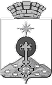 АДМИНИСТРАЦИЯ СЕВЕРОУРАЛЬСКОГО ГОРОДСКОГО ОКРУГА ПОСТАНОВЛЕНИЕАДМИНИСТРАЦИЯ СЕВЕРОУРАЛЬСКОГО ГОРОДСКОГО ОКРУГА ПОСТАНОВЛЕНИЕ14.05.2020                                                                                                         № 417                                                                                                        № 417г. Североуральскг. СевероуральскАдминистрация Североуральского городского округаПравообладательАдминистрация Североуральского городского округа ОКПО 04041504 ОГРН 1026601801368; ИНН/КПП 6631002924/663101001 Юридический адрес: 624480, Российская Федерация, Свердловская область, город Североуральск, улица Чайковского 15.М.П.        (ФИО)М.П.        (ФИО)1.Матюшенко Василий Петровичпредседатель комиссии, Глава Североуральского городского округа;2.Паслер Владимир Владимировичзаместитель председателя комиссии, и.о. первого заместителя Главы Североуральского городского округа;3.Калиногорская Елена Сергеевнасекретарь комиссии, специалист 1 категории отдела градостроительства, архитектуры и землепользования Администрации Североуральского городского округа;Члены комиссии4.Гарибов Олег Ятимовичзаведующий отделом градостроительства, архитектуры и землепользования Администрации Североуральского городского округа;5.Емельянова Марина Владимировназаведующий отделом по управлению муниципальным имуществом Администрации Североуральского городского округа;6.Калмыкова Наталья Вячеславовназаведующий отделом экономики и потребительского рынка Администрации Североуральского городского округа;7.Котова Екатерина Владимировназаведующий юридической службой Администрации Североуральского городского округа;8.Мамаева Евгения Николаевназаместитель заведующего отделом экономики и потребительского рынка Администрации Североуральского городского округа9.Толстова Татьяна Владимировнаначальник Финансового управления Администрации Североуральского городского округа;N п. п.Торговый объектВнешний видПлощадь/габаритыЦветовое решениеПримечание1.Торговый автоматРисунок не приводитсяв соответствии с площадью, предусмотренной по Договору на размещениецветовое решение объекта:однотонное, пастельных тонов, при наличии корпоративного стиля - согласование с Администрацией Североуральского городского округа2.киоск, павильон1. ПавильонРисунок не приводится2. КиоскРисунок не приводитсяв соответствии с площадью, предусмотренной по Договору на размещениецветовое решение объекта:цветовое и конструктивное решение или при наличии корпоративного стиля - согласование с Администрацией Североуральского городского округаКаркас НТО должен изготавливаться из несущих сварных металлических (стальных) конструкций заводского изготовления.В конструкции силового каркаса должна быть предусмотрена возможность регулирования высоты модуля по каждой опорной точке для компенсации неровностей торговой площадки и обеспечения блокировки с другими модулями. Конструкция модуля должна обеспечивать возможность его перемещения и транспортировки.Фасадное и боковое остекление предусматривать из алюминиевых конструкций со стеклопакетами из витринного стекла (простого или тонированного) с защитным антивандальным покрытием (пленкой).Все остекленные поверхности корпуса должны предусматривать установку защитных ролетных систем (рольставней) с механическим или электроприводом3.павильон/киоск в составе остановочного комплексаРисунок не приводитсяв соответствии с площадью, предусмотренной по Договору на размещение, навесы для посадки/высадки пассажиров могут располагаться за переделами предоставленного местацветовое решение:цветовое и конструктивное решение или при наличии корпоративного стиля - согласование с Администрацией Североуральского городского округаПлощадка для посадки/высадки пассажиров должна быть оборудована скамейками для ожидания общественного транспорта, крышей для защиты от осадков и одной стенкой для обеспечения ветрозащиты.Каркас НТО должен изготавливаться из несущих сварных металлических (стальных) конструкций заводского изготовления.В конструкции силового каркаса должна быть предусмотрена возможность регулирования высоты модуля по каждой опорной точке для компенсации неровностей торговой площадки и обеспечения блокировки с другими модулями.Конструкция модуля должна обеспечивать возможность его перемещения и транспортировки. Фасадное и боковое остекление предусматривать из алюминиевых конструкций со стеклопакетами из витринного стекла (простого или тонированного) с защитным антивандальным покрытием (пленкой).Все остекленные поверхности корпуса должны предусматривать установку защитных ролетных систем (рольставней) с механическим или электроприводом4.Торговая галереяРисунок не приводитсяв соответствии с площадью, предусмотренной по Договору на размещениецветовое решение:цветовое и конструктивное решение или при наличии корпоративного стиля - согласование с Администрацией Североуральского городского округаКомплекс павильонов в едином стиле под единой крышей с отдельными входами в объекты разной специализации.Каркас НТО должен изготавливаться из несущих сварных металлических (стальных) конструкций заводского изготовления.В конструкции силового каркаса должна быть предусмотрена возможность регулирования высоты модуля по каждой опорной точке для компенсации неровностей торговой площадки и обеспечения блокировки с другими модулями. Конструкция модуля должна обеспечивать возможность его перемещения и транспортировки.Фасадное и боковое остекление предусматривать из алюминиевых конструкций со стеклопакетами из витринного стекла (простого или тонированного) с защитным антивандальным покрытием (пленкой).Все остекленные поверхности корпуса должны предусматривать установку защитных ролетных систем (рольставней) с механическим или электроприводом5.сезонное предприятие общественного питанияРисунок не приводитсяв соответствии с площадью, предусмотренной по Договору на размещениецветовое решение объекта:цветовое и конструктивное решение или при наличии корпоративного стиля - согласование с Администрацией Североуральского городского округаНе капитальное сооружение, временно возводимое для организации дополнительных мест отдыха и обслуживания посетителей. Каркас летнего кафе должен изготавливаться из бруса и отвечать техническим требованиям.Место размещения объекта должно быть обеспечено технологическими настилами (деревянные или пластиковые), в том числе над незапечатанными поверхностями (газон, грунт, гравий).Могут быть установлены маркизы, перголы и летние уличные зонты для защиты посетителей и мебели (столы, стулья, диваны) от погодных условий.В случае наличия остекленных поверхностей корпуса, должна быть предусмотрена установка защитных ролетных систем (рольставней) с механическим или электроприводом5.Торговая палатка1. Торговая палатка 9 кв. м (продовольственная специализация)Рисунок не приводится2. Торговая палатка 9 кв. м (непродовольственная специализация)Рисунок не приводитсяв соответствии с площадью, предусмотренной по Договору на размещениецветовое решение тента, торгового фартука: желто-зеленый, бело-голубойКаркас палатки должен быть изготовлен из металлических конструкции.Тент торговой палатки изготавливается из специальных тентовых тканей.Допустимо изготовление тента из поликарбоната.Торговые палатки по реализации непродовольственной группы товаров допустимо размещать без тентовой конструкции6.Мобильный нестационарный торговый объект (Автолавка)Рисунок не приводитсяв соответствии с площадью, предусмотренной по Договору на размещение; площадь автолавки не должна превышать 12 кв. м/габариты автолавки не должны превышать 4 x 3 x 2,1 мцветовое решение объекта:однотонное, при наличии корпоративного стиля - согласование с Администрацией Североуральского городского округа городаВитрина: остекление7.Мобильный нестационарный торговый объектРисунок не приводитсяв соответствии с площадью, предусмотренной по Договору на размещение; площадь торговой тележки не должна превышать 5 кв. м/габариты торговой тележки не должны превышать 2,5 x 2 x 2,1 мцветовое решение тележки: бежевый, песочный, кремовый, при наличии корпоративного стиля - согласование с Администрацией Североуральского городского округа